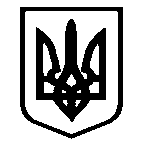 Костянтинівська сільська радаМиколаївського району Миколаївської області           __________________Виконавчий комітет_____________________Р І Ш Е Н Н Я  № 182с. Костянтинівка                                                                від 20 червня 2024 рокуПро  присвоєння адреси житловому будинкугр. XXXXX           Розглянувши заяву XXXXXX,  який зареєстрований за адресою:   Миколаївська обл., Миколаївський район, с. Гур’ївка , щодо   присвоєння адреси житловому будинку по вул. Набережна ,  с. Гур’ївка,  Миколаївський район, Миколаївська область,     відповідно до статті 261  ЗУ „Про регулювання містобудівної діяльності”, керуючись статтею 37 Закону України „Про місцеве самоврядування в Україні”, виконавчий комітет Костянтинівської сільської радиВИРІШИВ:1.Присвоїти адресу житловому будинку   власником якого  є  гр. XXXXXX - Миколаївська область, Миколаївський район, с. Гур’ївка, вул.  XXXXX2. Контроль за виконанням даного рішення покласти на секретаря сільської ради Тетяну ПАНЧЕНКО.Сільський голова                                                                       Антон ПАЄНТКО